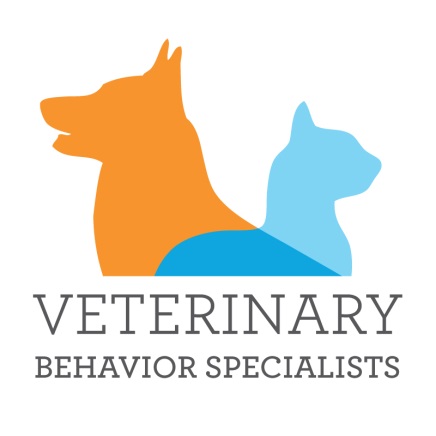 Address: 7660 Amador Valley Boulevard, Suite EPhone: 925-305-3745   Fax: 888-230-4043 Email: vetbehaviorspecialists@gmail.comPatient Referral FormPlease fax (888-230-4043) or email (vetbehaviorspecialists@gmail.com) patient medical records including notes about the behavior problems, lab work within the last year, and major medical problems prior to the appointment.Thank you for referring your patients. We truly appreciate your referrals and look forward to working with you and your patients.Referring Veterinarian:Referring Veterinarian:Referring Veterinarian:Referring Veterinarian:Referring Veterinarian:Referring Veterinarian:Referring Veterinary Hospital:Referring Veterinary Hospital:Referring Veterinary Hospital:Referring Veterinary Hospital:Referring Veterinary Hospital:Referring Veterinary Hospital:Referring Veterinary Hospital:Referring Veterinary Hospital:Referring Veterinary Hospital:Referring Veterinary Hospital:Referring Veterinary Hospital:Referring Veterinary Hospital:Referring Veterinary Hospital:Referring Veterinary Hospital:Referring Veterinary Hospital:How would you like to be contacted?How would you like to be contacted?How would you like to be contacted?How would you like to be contacted?How would you like to be contacted?How would you like to be contacted?How would you like to be contacted?How would you like to be contacted?How would you like to be contacted?Fax:Fax:□□Phone:Phone:Phone:Phone:□□Email:Email:Email:Email:Email:Email:□□□When would you like to be contacted?When would you like to be contacted?When would you like to be contacted?When would you like to be contacted?When would you like to be contacted?When would you like to be contacted?When would you like to be contacted?When would you like to be contacted?When would you like to be contacted?Day of the week:Day of the week:Day of the week:Day of the week:Day of the week:Day of the week:Time of day:Time of day:Time of day:Time of day:Time of day:Time of day:Time of day:Special Requests?Special Requests?Special Requests?Referring Veterinarian Contact Information:Referring Veterinarian Contact Information:Referring Veterinarian Contact Information:Referring Veterinarian Contact Information:Referring Veterinarian Contact Information:Referring Veterinarian Contact Information:Referring Veterinarian Contact Information:Referring Veterinarian Contact Information:Referring Veterinarian Contact Information:Referring Veterinarian Contact Information:Referring Veterinarian Contact Information:Referring Veterinarian Contact Information:Referring Veterinarian Contact Information:Referring Veterinarian Contact Information:Referring Veterinarian Contact Information:Referring Veterinarian Contact Information:Referring Veterinarian Contact Information:Referring Veterinarian Contact Information:Referring Veterinarian Contact Information:Referring Veterinarian Contact Information:Referring Veterinarian Contact Information:Referring Veterinarian Contact Information:Referring Veterinarian Contact Information:Referring Veterinarian Contact Information:Referring Veterinarian Contact Information:Referring Veterinarian Contact Information:Referring Veterinarian Contact Information:Referring Veterinarian Contact Information:Referring Veterinarian Contact Information:Referring Veterinarian Contact Information:Referring Veterinarian Contact Information:Referring Veterinarian Contact Information:Referring Veterinarian Contact Information:Referring Veterinarian Contact Information:Referring Veterinarian Contact Information:Phone:Fax:Fax:Email:Email:Email:Email:Client Information:Client Information:Client Information:Client Information:Client Information:Client Information:Client Information:Client Information:Client Information:Client Information:Client Information:Client Information:Client Information:Client Information:Client Information:Client Information:Client Information:Client Information:Client Information:Client Information:Client Information:Client Information:Client Information:Client Information:Client Information:Client Information:Client Information:Client Information:Client Information:Client Information:Client Information:Client Information:Client Information:Client Information:Client Information:Owner Name:Owner Name:Phone:Phone:Phone:Patient name:Patient name:Breed:Breed:Breed:Breed:Sex:Sex:Sex:Sex:Age:Age:Check here if you would like us to contact the owner to set up appointmentCheck here if you would like us to contact the owner to set up appointmentCheck here if you would like us to contact the owner to set up appointmentCheck here if you would like us to contact the owner to set up appointmentCheck here if you would like us to contact the owner to set up appointmentCheck here if you would like us to contact the owner to set up appointmentCheck here if you would like us to contact the owner to set up appointmentCheck here if you would like us to contact the owner to set up appointmentCheck here if you would like us to contact the owner to set up appointmentCheck here if you would like us to contact the owner to set up appointmentCheck here if you would like us to contact the owner to set up appointmentCheck here if you would like us to contact the owner to set up appointmentCheck here if you would like us to contact the owner to set up appointmentCheck here if you would like us to contact the owner to set up appointmentCheck here if you would like us to contact the owner to set up appointmentCheck here if you would like us to contact the owner to set up appointmentCheck here if you would like us to contact the owner to set up appointmentCheck here if you would like us to contact the owner to set up appointmentCheck here if you would like us to contact the owner to set up appointmentCheck here if you would like us to contact the owner to set up appointmentCheck here if you would like us to contact the owner to set up appointmentCheck here if you would like us to contact the owner to set up appointmentCheck here if you would like us to contact the owner to set up appointmentCheck here if you would like us to contact the owner to set up appointmentPresenting Problem:Presenting Problem:Presenting Problem:Presenting Problem:Treatment Requests:Treatment Requests:Treatment Requests:Treatment Requests:Treatment Requests:Other Information or Comments:Other Information or Comments:Other Information or Comments:Other Information or Comments:Other Information or Comments:Other Information or Comments:Other Information or Comments:Other Information or Comments: